Kampfrichterausbildung – D- Lizenz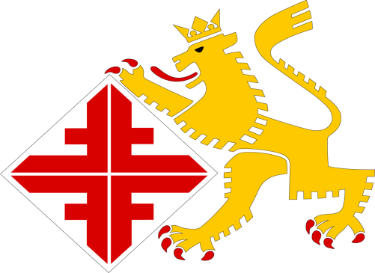 (P – Stufen )
Dagmar Rühl									(Gaukampfrichterwartin TG Heidelberg)								             		 d.ruehli@web.de 										Heidelberg, den 30.12.2023Der dreiteilige Lehrgang findet im Schulungsraum des Turnzentrum Heidelberg (Anbau:  Harbigweg 11/1, Heidelberg -- Kirchheim) statt:		1.Donnerstag, 30.11.2023 - 18.30 – ca. 21.00 Uhr  Theorie: 	-      Richtlinien/ Verhalten/ Ethik der KampfrichterinGrundsätze des Wertens, WertungsvorschriftenVoraussetzungen für schnelles/ richtiges Werten (Technikkenntnisse)Allgemeine Abzüge, gerätspezifische Abzüge(Einige Videobewertungen P 3 – P 6)2. Montag, 04.12.2023 -   18.30 – ca. 21.00 Uhr  Bewertungspraxis	-      Elementbeobachtung, Technikwiederholung einiger ausgewählter    			       Elemente (Video) 			 -    Übungsbewertungen an allen 4 Geräten (P 3 – P 6)3. Donnerstag,  07.12.2023, - 18.30 – 21.00  Uhr   theoretische und praktische Prüfung (Video) Voraussetzung für den Lehrgang sind:-  die Lektüre des Aufgabenbuchs (DTB) weiblich, Ausgabe 2015 und aller Ergänzungen (siehe Internet)- Arbeitshilfen des DTB 2023- Grundlegende Kenntnisse der Technik von Grundelementen (z.B. Handstand, Handstütz- Überschlag seitwärts, Auf-/Um-/ Abschwung, Drehungen, Spreizsprünge, Sprünge am Sprungtisch …)- Element- und Übungsbeobachtung (P- Stufen) während des Trainings
 Kopfbögen und Informationen zu P-Stufen und LK , Elementtabellen herunterladen: www.kari-turnen.de, 

Der Lehrgang richtet sich an Neu- und Wiedereinsteiger, die Interesse am Kampfrichtern im allgemeinen Gerätturnen haben. Es werden im Schwerpunkt die P- Stufen  geschult. EinsteigerInnen sollten ein bis zwei Jahre Erfahrungen im P-Bereich sammeln und Sicherheit in Technik/ schnellem Werten gewinnen, ehe sie im LK- Bereich tätig werden. Die D- Lizenz ist Voraussetzung für den Erwerb der D*- (Gauebene LK 4) und C- Lizenz (Landesebene).Für TeilnehmerInnen des TG Heidelbergs ist der Lehrgang unentgeltlich. (T. anderer Turngaue = 10,-€)Anmeldungen bitte per Email an Dagmar Rühl, Kampfrichterwartin TG Heidelberg:  d.ruehli@web.de Mit turnerischen Grüßen!			Dagmar Rühl